مدرسة الشيماء بنت الحارث م/ بناتقسم العلوم	                                           السؤال الأول : إختر الإجابة الصحيحة علميا من بين الإجابات التي تلي كل عبارة بوضع علامة (   √  ) في المربع المقابل لها:        1- تسمى البكتريا التي تستخدم ضوء الشمس لصنع غذائها بالبكتريا :2- تتميز الخلية البكتيرية عن باقي الخلايا بوجود :3- العامل المسبب للتسمم الغذائي   : 4-  تطهير مياه المحيطات من التسرب النفطي يتم بإستخدام : 5-  طريقة انتشار بكتريا السلمونيلا  : 6- البكتريا المثبتة للنتروجين تلعب دور مهم في :7-.............. هو نتوء صغير من الخلية يبرز من خلية الخميرة .8-عضو النبات الذي تتم فيه عملية التكاثر الجنسي   ..............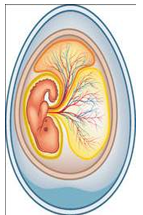          9- يمثل الشكل المقابل مرحلة نمو البيضة المخصبة بعد مرور ........           السؤال الثاني :  أكتب بين القوسين كلمة صحيحة أمام العبارة  الصحيحة وكلمة خطأ أمام العبارة غير الصحيحة لكل من العبارات التالية : 1- جميع أنواع البكتريا ضارة  .	                                                           (                       )2- تستخدم البكتريا في القضاء على العديد من الحشرات الممرضة  .                (                       )3-نوع الغذاء المعطى للدجاج يؤثر على جودة الانتاج.                                 (                       )4-استخدام حاضنات البيض يزيد من الانتاج النباتي.                                   (                       ) 5- البيض البلدي غنى بالحديد                                                (                       )  6- الهدف الاساسي من تربية الحيوانات الزراعية توفير الصوف والريش .   (                  )                            السؤال الرابع : أي مما يلي لا ينتمي للمجموعة مع ذكر السبب : السبب : ........................................................................................................س5- أكمل البيانات على الرسم التالي الذي يوضح أنواع البكتريا من حيث الشكل :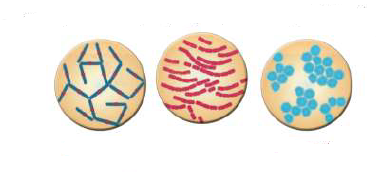  س6 : في الجدول التالي إختر العبارة من المجموعة (ب) واكتب رقمها أمام ما يناسبها من عبارات المجموعة ( أ )س6 : اكتبى نوع التكاثرفي الكائنات التالية  اسفل كل صورة مما يلي: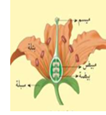 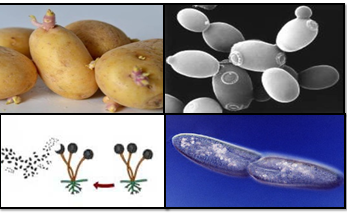 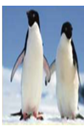 س7 : ماذا تتوقع أن يحدث في كل من الحالات التالية : 1- عندما يقل عدد البكتريا النافعة في أمعاء الانسان . .................................................................................................................................. 2-عند وضع البيض بالثلاجة ....................................................................................................................1-  السل                   2-  التسمم الغذائي          3- الكوليرا4- الأنفلونزا رتب مراحل الانشطار الثنائي للبكتريا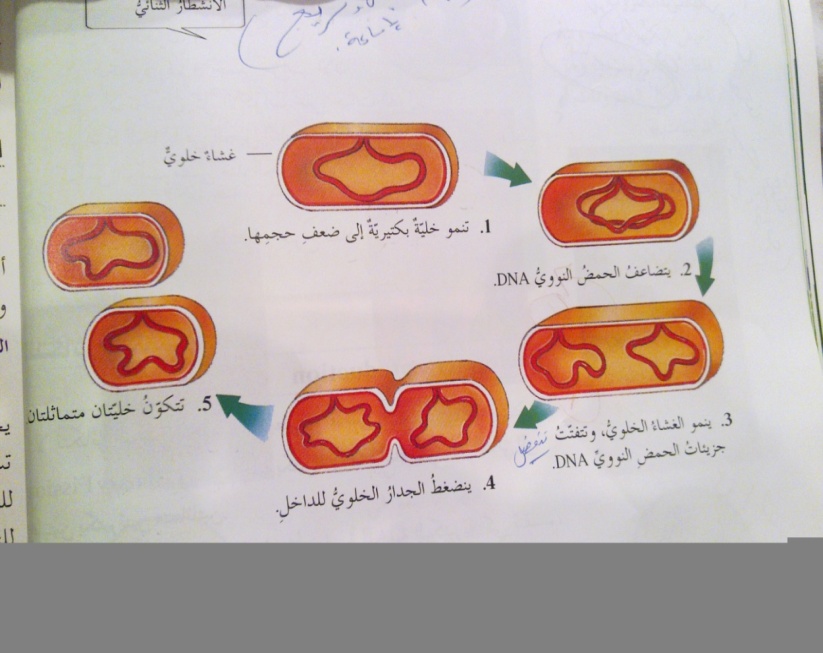 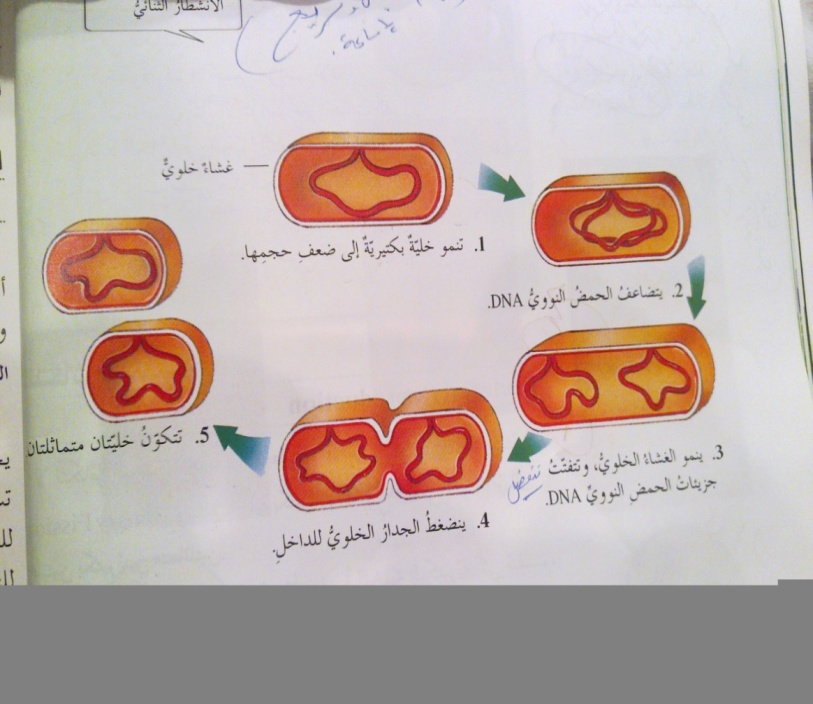 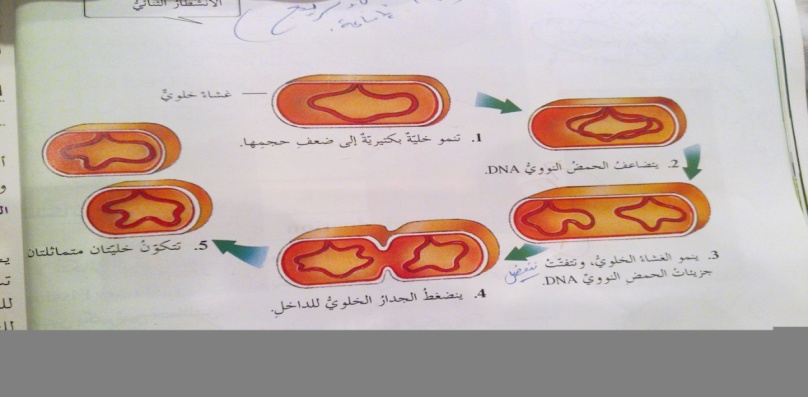 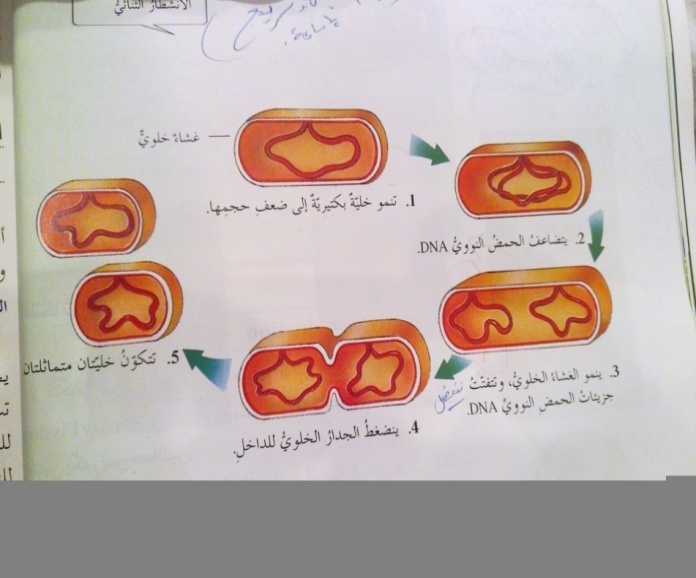 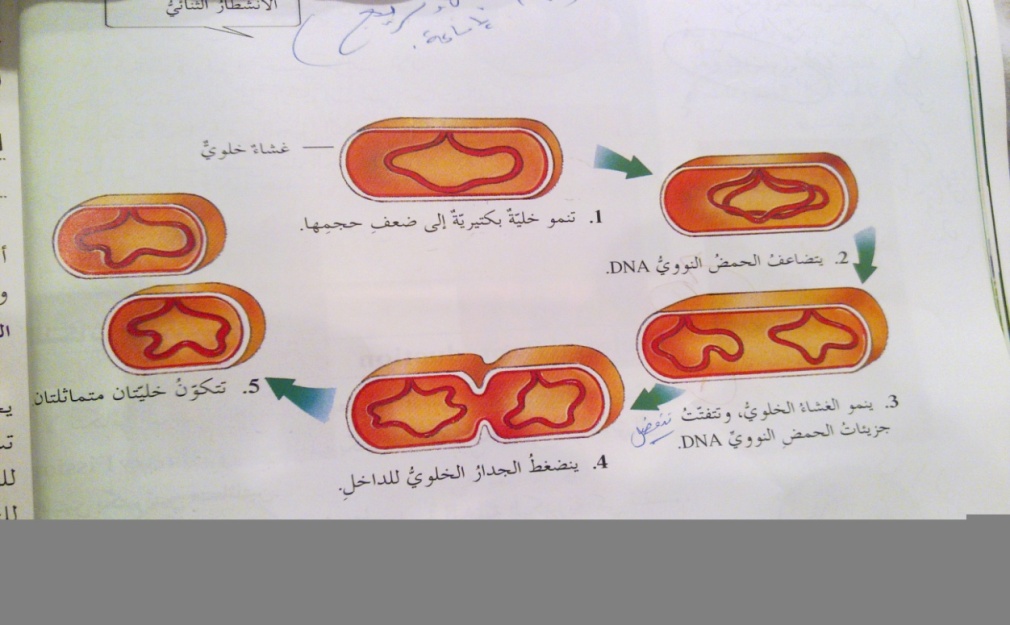 رتب مراحل الانشطار الثنائي للبكتريا(....)(....)(....)(....)(....)الرقمالمجموعة   (  أ  )المجموعة (  ب  )(      )(      )العامل المسبب لمرض السل  العامل المسبب لمرض الأنفلونزا 1- الفيروسات 2- البكتريا 3- الفطريات (      )(      )البكتريا التي تحتاج للأكسجين البكتريا التي لا تحتاج للأكسجين .4-  لاهوائية 5-  كروية 6-  هوائية (      )(      )طريقة لزراعة وحماية النباتات من الظروف الجوية غير المناسبة.طريقة لتربية وانتاج النباتات في بيئة المحلول الغذائي  .             7-الزراعة المحمية8- الزراعة التقليدية9- الزراعة  بدون تربة